UNIVERSIDAD PEDAGÓGICA DE DURANGO 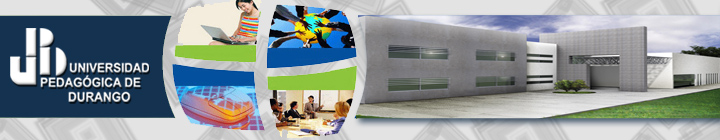 ALUMNO: JUAN LUIS CENICEROS REYES.MATERIA: APLICACIÓN DE LA ALTERNATIVA DE INNOVACIÓN.PROFE: LUIS MANUEL MARTÍNEZ HERNANDEZ.7to SEMESTRE DE LA LICENCIATURA EN EDUCACIÓN PLAN 1994.Actividad – Antecedentes.Santiago Papasquiaro Dgo.INTRODUCCIÓN. Este ensayo da a conocer los antecedentes de la problemática de la indisciplina, también da a conocer algunas estrategias y alternativas para ir disminuyendo dicho problema.DESARROLLO. Antecedentes:En la Escuela Primaria “Silvestre Revueltas”, el grupo de quinto año tiene alumnos con indisciplina, se busca establecer algunas estrategias para poder controlar este problema que se da en algunos niños.Considero que este problema se da en todas las escuelas primarias, y es el problema con el que todo maestro se ha topado siempre, es necesario tener en cuenta por qué se da este problema, de donde surge, para así poder crear estrategias y alternativas para poder controlar y disminuir este problema.Este problema me pareció interesante desde que visite esta escuela y este grupo, ya que este problema se detectó muy rápido, al no poner atención en las clases, al no respetarse entre ellos mismos, y considero que dicho problema tiene solución para ir disminuyendo mediante buenas estrategias de trabajoSe observó el entorno del grupo de quinto año en la Escuela Primaria “Silvestre Revueltas”, se diagnosticaron anomalías, se identificó el problema que hay (la indisciplina), se explica el problema.Hoy en día, este es un problema que se da en todas las escuelas, y con el que se topa cada docente; hay veces que este problema viene desde el hogar, cuando los padres de los niños no les prestan la atención necesaria, o también con las personas que se relacionan en su localidad, o también cuando el docente no sabe cómo enfrentar este problema y el alumno hace con él lo que quiere.Algunos factores que ocasionan este problema y algunas posibles estrategias que hemos diseñado son:“La falta de interés en las clases” aquí el docente es quien tiene la culpa de que sus alumnos pierdan interés en sus clases, al no hacerlas entretenidas, dinámicas y divertidas, y no motiva ni despierta interés ni curiosidad en los niños. El profesor debe establecer una relación con sus alumnos que posibilite el aprendizaje y los anime a la autodirección, también es bueno discutir los comportamientos deseables y no deseables con los estudiantes desde que inicia el ciclo escolar.“La indisciplina desde el hogar” los niños crecen tomando modelos de comportamiento de acuerdo a su entorno, como son sus familias, el lugar en donde crecen, con la gente que se relaciona, etc. Hay niños que reciben maltrato físico y agresiones verbales por sus padres, y esto daña principalmente al niño, también hay niños que crecen rodeados de padres descuidados que dejan hacer a sus hijos lo que les plazca, sin ningún regaño ni consejo, esto hace que el niño se vuelva agresivo. Todo esto se puede prevenir desde pequeños, dándoles más afecto y atención a los niños para que no exista una baja autoestima en ellos.“Indisciplina dentro de la escuela” aquí sucede dentro de la escuela, cuando los niños regresas del recreo, o de hacer educación física, y llegan con una conducta alterada y más cuando regresan a una clase que les parezca aburrida. Considero que los docentes deben dejar que los alumnos descansen algunos minutos, también pueden continuar las clases con alguna dinámica para que los niños le tomen más interés a la clase.“Indisciplina por exceso de confianza” se da cuando los docentes les dan la confianza suficiente a sus alumnos y estos no lo respetan como debe de ser, el docente debe tener en cuenta que él es la autoridad dentro del salón de clases y debe imponer orden y reglas para sus alumnos.CONCLUSIONES. Este ensayo me pareció muy interesante, ya que se da a conocer los antecedentes del problema, y algunas estrategias y alternativas con las que podemos ir disminuyendo dicho problema.